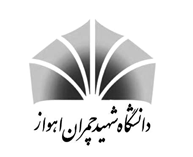 بسمه تعالیفرم تایید صحافی پایان نامه تحصیلات تکمیلیمعاونت پژوهشی و تحصیلات تکمیلی دانشکده الهیات و معارف اسلامیاینجانب آقای / خانم                                     دانشجوی مقطع                          رشته                                به شماره دانشجویی                           کلیه اصلاحات موردنظر هیأت محترم داوران را درنسخه نهایی پایان نامه خود با عنوان:«                                                                                                      »  اعمال نموده و متعهد می گردم کلیه دستورالعملهای نحوه تنظیم و نگارش پایان نامه (مصوب و اعلام شده ) را رعایت نموده و بدینوسیله آمادگی خود را جهت انجام مراحل صحافی اعلام می نمایم.                                                                               امضاء دانشجو :                                                                                          تاریخ:از نظر اینجانب                                     ویرایش های لازم انجام گرفته و پایان نامه برای صحافی آماده است.                                                                     امضاء استاد راهنما  :                                                                      تاریخ: